Prénom : ...............................................				Date : ...............................................Évaluation de sciences CE1 « Les objets techniques »1 - Complète le texte avec les mots proposés en dessous. [6 réponses]- Un maçon utilise une ..................................................... pour ..................................................... le ciment.- Une enseignante utilise un ..................................................... rouge pour ..................................................... les cahiers.- Un jardinier utilise un ..................................................... pour ..................................................... un trou dans la terre.- Une couturière utilise une ..................................................... pour ..................................................... un bouton.2 - Indique si chaque objet est ancien ou récent. [4 réponses]3 - Recopie chaque mot dans la bonne colonne, selon la matière de l’objet technique. [6 réponses]Évaluation de sciences CE1 « Les objets techniques » Corrigé1 - Complète le texte avec les mots proposés en dessous. [6 réponses]- Un maçon utilise une truelle pour étaler le ciment.- Une enseignante utilise un stylo rouge pour corriger les cahiers.- Un jardinier utilise un transplantoir pour creuser un trou dans la terre.- Une couturière utilise une aiguille pour coudre un bouton.2 - Indique si chaque objet est ancien ou récent. [4 réponses]3 - Recopie chaque mot dans la bonne colonne, selon la matière de l’objet technique. [6 réponses]n°CompétenceScoreÉvaluationÉvaluationÉvaluationÉvaluationSignature1J’associe des objets techniques à des métiers./3AARECANA1Je sais à quoi servent certains objets techniques./3AARECANA2Je sais différencier les objets techniques anciens et récents./4AARECANA3Je connais la matière de certains objets techniques./6AARECANAstylocoudrecreuserétalertransplantoirtruelleaiguillecorriger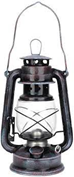 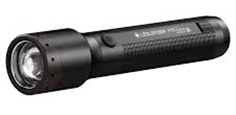 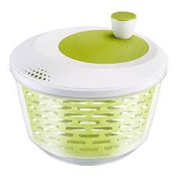 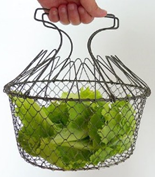 Objet en plastiqueObjet en boisObjet en papierrèglelivrefeutrecrayon de couleurcahierstylon°CompétenceScoreÉvaluationÉvaluationÉvaluationÉvaluationSignature1J’associe des objets techniques à des métiers./3AARECANA1Je sais à quoi servent certains objets techniques./3AARECANA2Je sais différencier les objets techniques anciens et récents./4AARECANA3Je connais la matière de certains objets techniques./6AARECANAstylocoudrecreuserétalertransplantoirtruelleaiguillecorrigerancienrécentrécentancienObjet en plastiqueObjet en boisObjet en papierrèglecrayon de couleurlivrefeutrecahierstylorèglelivrefeutrecrayon de couleurcahierstylo